Государственное профессиональное образовательное учреждение Ярославской области Мышкинский политехнический колледж								«Утверждаю»: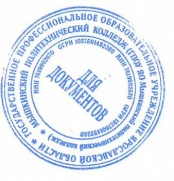 Директор ГПОУ ЯО Мышкинского политехнического колледжа __ т.а.Кошелева 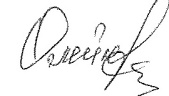 Приказ№_____от______2022 годаРабочая программаУчебной дисциплины«Основы информационных технологий »Профессия: 09.01.03 «Мастер по обработке цифровой информации»Форма обучения: очнаяНормативный срок обучения: 2 года 10 месяцев, 10 месяцевСогласованона заседании МК "30" августа 2022Мышкин, 2022 г.СОДЕРЖАНИЕ1. паспорт ПРОГРАММЫ УЧЕБНОЙ ДИСЦИПЛИНЫОсновы информационных технологий 1.1. Область применения рабочей программыРабочая  программа учебной дисциплины является частью примерной основной профессиональной образовательной программы в соответствии с ФГОС (приказ Минобрнауки РФ № 365 от 16.04.2010) по профессии  09.01.03 Мастер по обработке цифровой информации, входящей в состав укрупненной группы профессий 230000 Информатика и вычислительная техника по направлениям подготовки:230103.02 Мастер по обработке цифровой информацииРабочая программа может быть использована при реализации профессиональной подготовки по профессии ОК 016-94 16199 «Оператор электронно-вычислительных и вычислительных машин»1.2. Место учебной дисциплины в структуре основной профессиональной образовательной программы: дисциплина входит в общепрофессиональный цикл обязательной части циклов ОПО СПО1.3. Цели и задачи учебной дисциплины – требования к результатам освоения учебной дисциплины:В результате освоения учебной дисциплины обучающийся должен уметь: работать с графическими операционными системами персонального компьютера (ПК): включать, выключать, управлять сеансами и задачами, выполняемыми операционной системой персонального компьютера;работать с файловыми системами, различными форматами файлов, программами управления файлами;работать в прикладных программах: текстовых и табличных редакторах, редакторе презентаций, пользоваться сведениями из технической документации и файлов-справокВ результате освоения учебной дисциплины обучающийся должен знать:основные понятия: информация и информационные технологии; технологии сбора, хранения, передачи, обработки и предоставления информации;классификацию информационных технологий по сферам применения: обработка текстовой и числовой информации, гипертекстовые способы хранения и представления информации, языки разметки документов;общие сведения о компьютерах и компьютерных сетях: понятие информационной системы, данных, баз данных, персонального компьютера, сервера;назначение компьютера, логическое и физическое устройство компьютера, аппаратное и программное обеспечение;процессор, ОЗУ, дисковая и видео подсистема;периферийные устройства: интерфейсы, кабели и разъемы;операционная система ПК, файловые системы, форматы файлов, программы управления файлами;локальные сети: протоколы и стандарты локальных сетей; топология сетей, структурированные кабельные системы, сетевые адаптеры, концентраторы, коммутаторы, логическая структуризация сети;поиск файлов, компьютеров и ресурсов сетей;идентификация и авторизация пользователей и ресурсов сетей;общие сведения о глобальных компьютерных сетях (Интернет), адресация, доменные имена, протоколы передачи данных, гипертекстовое представление информации, сеть World WideWeb (WWW), электронная почта, серверное и клиентское программное обеспечение;информационная безопасность: основные виды угроз, способы противодействия угрозам.1.4. Рекомендуемое количество часов на освоение примерной программы учебной дисциплины:максимальной учебной нагрузки обучающегося 201 час, в том числе:обязательной аудиторной учебной нагрузки обучающегося 134  часа;самостоятельной работы обучающегося 67 часов.2. СТРУКТУРА И ПРИМЕРНОЕ СОДЕРЖАНИЕ УЧЕБНОЙ ДИСЦИПЛИНЫ2.1. Объем учебной дисциплины и виды учебной работы2.2. Тематический план и содержание учебной дисциплины «Основы информационных технологий»Для характеристики уровня освоения учебного материала используются следующие обозначения:1 – ознакомительный (узнавание ранее изученных объектов, свойств); 2 – репродуктивный (выполнение деятельности по образцу, инструкции или под руководством)3 – продуктивный (планирование и самостоятельное выполнение деятельности, решение проблемных задач)3. условия реализации УЧЕБНОЙ дисциплины3.1. Требования к минимальному материально-техническому обеспечениюРеализация учебной дисциплины требует наличия учебного кабинета: «Информатики, информационных технологий».Оборудование учебного кабинета: автоматизированное рабочее место преподавателя, включающее: компьютер с подключением к Интернету, принтер, мультимедийный проектор, программное обеспечение общего назначения;посадочные места по количеству обучающихся;автоматизированные рабочие места учащихся с подключением к Интернету, программное обеспечение общего назначения;комплект учебно-методической документации;наглядные пособия: демонстрационные плакаты, раздаточный материал;видеотека по курсуТехнические средства обучения – аудиовизуальные, компьютерные и телекоммуникационные и т.п. компьютеры (комплект должен включать микрофоны, наушники)мультимедийный проекторсканерпринтерфотоаппаратвидеокамера3.2. Информационное обеспечение обученияПеречень рекомендуемых учебных изданий, Интернет-ресурсов, дополнительной литературыОсновные источники: Богатюк В.А. Оператор ЭВМ: учебник для нач. проф. образования – М.: Издательский центр «Академия», 2008.Киселев С.В. Оператор ЭВМ: учебник для нач. проф. образования – М.: Издательский центр «Академия», 2008.Дополнительные источники: Угринович Н.Д. Информатика и информационные технологии. Учебник для 10-11 классов. – М.: БИНОМ. Лаборатория знаний, 2009.Угринович Н.Д. Практикум по информатике и информационным технологиям. – М.: БИНОМ. Лаборатория знаний, 2009.Информатика. Базовый курс: под ред.С.В.Симоновича. –Изд. 2-е. – СПб: Питер, 2010.Акулов О.А., Медведев Н.В. Информатика: базовый курс. – 
Изд. 2-е. – М.: Омега-Л, 2009.Могилев А.В. и др. Информатика: Учебн. пособие, под ред. Е.К.Хеннера.- Изд. 2-е. – М.: Академия, 2008.Могилев А.В. и др. Практикум по информатике: Учебн. пособие, под ред. Е.К.Хеннера.- Изд. 2-е. – М.: Академия, 2008.Фигурнов В.Э. IBM PC для пользователя. Краткий курс. 2006.Фигурнов В.Э. IBM для пользователей: полный курс. 2007.Глушаков С.В., Мельников И.В. Персональный компьютер: учебный курс, 2008.Литвинов В.Г., Киселев С.В. Обучение навыкам работы на клавиатуре ПК: учебное пособие, 2008.Маньков В.Д. Обеспечение безопасности при работе с ПЭВМ: практическое руководство, 2008.Ефимова О. и др. Практикум по компьютерной технологии: Методическое пособие по курсу «Информатика и вычислительная техника», 2007.Лавренов С.М. Excel: Сборник примеров и задач, 2007.Гребенюк Е.И. Технические средства информатизации: учебник для студ. Учреждений СПО – М.:Издательский центр «Академия», 2009. – 272 с.Михеева Е.В. Информационные технологии в профессиональной деятельности: учеб. пособие для студ. СПО – М.:Издательский центр «Академия», 2010. – 384 с.Свиридова М.Ю. Текстовый редактор Word: учеб. пособие для НПО– М.:Издательский центр «Академия», 2009. – 176 с.Свиридова М.Ю. Электронные таблицы Excel: учеб. пособие для НПО– М.:Издательский центр «Академия», 2009. – 144 с.Свиридова М.Ю. Создание презентаций в Power Point: учеб. пособие для НПО– М.:Издательский центр «Академия», 2010. – 224 с.Фуфаев Э.В. Пакеты прикладных программ: учеб. пособие для студ. СПО – М.:Издательский центр «Академия», 2008. – 352 с. Интернет-ресурсыhttp://www.rusedu.ru/subcat_26.html – архив учебных программ и презентаций – раздел «Информатика» (01.02.2011).http://www.rusedu.ru/subcat_10.html – архив учебных программ и презентаций – раздел «Учебные программы по Информатике и ИКТ» (01.02.2011).http://www.twirpx.com/files/informatics/ (01.02.2011).http://www.intuit.ru/ – Интернет-Университет информационных технологий. Примеры курсов: Microsoft Windows для пользователя, Работа в современном офисе, Практическая информатика, Введение в HTML, Безопасность сетей, Основы операционных систем и др.  (01.02.2011).http://www.alleng.ru/edu/comp3.htm –  информатика, основы информатики, – уроки, учебники, задачи, тесты, ЕГЭ, тестирование, обучение, ответы, олимпиады, учителю информатики, открытый урок и т.д. (03.02.2011).http://office.microsoft.com/ru-ru/word – изучение возможностей Word 2010 (04.02.2011).http://office.microsoft.com/ru-ru/excel/ – изучение возможностей Excel 2010 (04.02.2011).http://www.planetaexcel.ru/ – Портфолио выполненных проектов по автоматизации бизнеса средствами Excel и Office (04.02.2011).http://www.msexcel.ru/ – Профессиональные приемы работы в Microsoft Excel (04.02.2011). http://ru.wikibooks.org/wiki/Microsoft_Excel – викиучебник по табличному процессору Microsoft Excel (04.02.2011). http://office.microsoft.com/ru-ru/powerpoint/ – изучение возможностей Power Point 2010 (04.02.2011). http://ru.wikipedia.org/wiki/PowerPoint – викиучебник по Microsoft Power Point (04.02.2011). http://ru.wikipedia.org/wiki/MS_Access – викиучебник по Microsoft Access (04.02.2011). http://www.accessoft.ru/Access.html – Разработка баз данных на Access. Статьи, примеры, заказ программы, каталог программ (04.02.2011). http://office.microsoft.com/ru-ru/access/ – изучение возможностей Access 2010 (04.02.2011).4. Контроль и оценка результатов освоения УЧЕБНОЙ ДисциплиныКонтроль и оценка результатов освоения учебной дисциплины осуществляется преподавателем в процессе проведения практических занятий и лабораторных работ, тестирования, а также выполнения обучающимися индивидуальных заданий, проектов, исследований.стр.ПАСПОРТ ПРОГРАММЫ УЧЕБНОЙ ДИСЦИПЛИНЫ4СТРУКТУРА и содержание УЧЕБНОЙ ДИСЦИПЛИНЫ5условия реализации  учебной дисциплины13Контроль и оценка результатов Освоения учебной дисциплины15Вид учебной работыОбъем часовМаксимальная учебная нагрузка (всего)201Обязательная аудиторная учебная нагрузка (всего) 134в том числе:     практические занятия67     контрольные работы3Самостоятельная работа обучающегося (всего)67в том числе:внеаудиторная самостоятельная работа67Итоговая аттестация в форме дифференцированного зачета Итоговая аттестация в форме дифференцированного зачета Наименование разделов и темСодержание учебного материала, лабораторные  работы и практические занятия, самостоятельная работа обучающихся, курсовая работа (проект) (если предусмотрены)Содержание учебного материала, лабораторные  работы и практические занятия, самостоятельная работа обучающихся, курсовая работа (проект) (если предусмотрены)Содержание учебного материала, лабораторные  работы и практические занятия, самостоятельная работа обучающихся, курсовая работа (проект) (если предусмотрены)Объем часовУровень освоения122234РАЗДЕЛ 1. СРЕДСТВА ИНФОРМАТИЗАЦИИ15+11см\рТема 1.1. Информация и информационные технологииСодержание учебного материалаСодержание учебного материалаСодержание учебного материала3Тема 1.1. Информация и информационные технологииИнформация и информационные технологии. 1 урок Понятие информации и информационных технологий32Тема 1.1. Информация и информационные технологииТехнологии сбора, хранения, передачи, обработки и предоставления информации.2 урок Виды технологий сбора, хранения, передачи, обработки и предоставления информации32Тема 1.1. Информация и информационные технологииИнформационные технологии по сферам применения.3 урок Классификация информационных технологий по сферам применения32Тема 1.1. Информация и информационные технологии1.Самостоятельная работа обучающихсяОпределение свойств ин  формации.Составление схемы «Классификация информационных технологий по сферам применения»1.Самостоятельная работа обучающихсяОпределение свойств ин  формации.Составление схемы «Классификация информационных технологий по сферам применения»1.Самостоятельная работа обучающихсяОпределение свойств ин  формации.Составление схемы «Классификация информационных технологий по сферам применения»3Тема 1.2. 
Аппаратные средстваСодержание учебного материалаСодержание учебного материалаСодержание учебного материала3Тема 1.2. 
Аппаратные средства4 урок -Аппаратное обеспечение ПКВиды аппаратного обеспечения. Назначение компьютера, логическое и физическое устройство компьютера.32Тема 1.2. 
Аппаратные средства5 урок -Основные устройства ПКНазначение и виды материнских плат, процессоров, ОЗУ, дисковой и видео подсистем32Тема 1.2. 
Аппаратные средства6 урок - Периферийные устройстваПериферийные устройства: интерфейсы, кабели и разъемы. Назначение и виды периферийных устройств32Тема 1.2. 
Аппаратные средстваПрактические занятияПрактические занятияПрактические занятия4Тема 1.2. 
Аппаратные средства7 урок Включение, выключение, управление сеансами и задачами4Тема 1.2. 
Аппаратные средства8 урок Освоение техники работы с клавиатурой. Изучение функциональных групп клавиш4Тема 1.2. 
Аппаратные средства9 урок Определение основных параметров функционирования персонального компьютера4Тема 1.2. 
Аппаратные средства10 урок  Ознакомление с технической документацией4Тема 1.2. 
Аппаратные средства2.Самостоятельная работа обучающихсяСоставление памятки и/или таблицы и/или конспекта «Классификация ЭВМ и определение их технических характеристик»Составление опорного конспекта «Поколения ЭВМ»Написание доклада «Общие принципы работы ЭВМ (принципы Ч. Бэббиджа и Дж. фон Неймана)»Составление опорного конспекта «Архитектуры ЭВМ. Принцип открытой архитектуры»Определение перечня носителей информации: их видов и принципов хранения информации для каждого.Составление опорного конспекта «Логическая и физическая структуры дисков»Изучение зон клавиатуры, назначения и эффективных приемов работы с клавиатуройСхема подключения периферийных устройств.2.Самостоятельная работа обучающихсяСоставление памятки и/или таблицы и/или конспекта «Классификация ЭВМ и определение их технических характеристик»Составление опорного конспекта «Поколения ЭВМ»Написание доклада «Общие принципы работы ЭВМ (принципы Ч. Бэббиджа и Дж. фон Неймана)»Составление опорного конспекта «Архитектуры ЭВМ. Принцип открытой архитектуры»Определение перечня носителей информации: их видов и принципов хранения информации для каждого.Составление опорного конспекта «Логическая и физическая структуры дисков»Изучение зон клавиатуры, назначения и эффективных приемов работы с клавиатуройСхема подключения периферийных устройств.2.Самостоятельная работа обучающихсяСоставление памятки и/или таблицы и/или конспекта «Классификация ЭВМ и определение их технических характеристик»Составление опорного конспекта «Поколения ЭВМ»Написание доклада «Общие принципы работы ЭВМ (принципы Ч. Бэббиджа и Дж. фон Неймана)»Составление опорного конспекта «Архитектуры ЭВМ. Принцип открытой архитектуры»Определение перечня носителей информации: их видов и принципов хранения информации для каждого.Составление опорного конспекта «Логическая и физическая структуры дисков»Изучение зон клавиатуры, назначения и эффективных приемов работы с клавиатуройСхема подключения периферийных устройств.7Тема 1.3. 
Программные средстваСодержание учебного материалаСодержание учебного материалаСодержание учебного материала4Тема 1.3. 
Программные средства11 урок -Программное обеспечение Характеристика ПОПрограммное обеспечение: определение, состав, структура. Назначение. Классификация ПО. Характеристика программных средств.4Тема 1.3. 
Программные средстваИнструментальные программы12 урок Виды инструментальных программ. Языки программирования. Искусственный интеллект4Тема 1.3. 
Программные средстваСистемные программы13урок Системные программы. Операционные системы. Драйверы. Утилиты. Назначение4Тема 1.3. 
Программные средстваПрикладные программы14 урок Прикладные программы. Виды прикладных программных продуктов, назначение4Тема 1.3. 
Программные средства3.Самостоятельная работа обучающихсяСоставление списка программных средств для каждого вида ПО: системного, прикладного и инструментального3.Самостоятельная работа обучающихсяСоставление списка программных средств для каждого вида ПО: системного, прикладного и инструментального3.Самостоятельная работа обучающихсяСоставление списка программных средств для каждого вида ПО: системного, прикладного и инструментального215 урок  Контрольная работа по темам раздела «Средства информатизации»15 урок  Контрольная работа по темам раздела «Средства информатизации»15 урок  Контрольная работа по темам раздела «Средства информатизации»1РАЗДЕЛ 2. ИНФОРМАЦИОННЫЕ ТЕХНОЛОГИИ67Тема 2.1.
Файловые системыСодержание учебного материалаСодержание учебного материалаСодержание учебного материала2Тема 2.1.
Файловые системы16  урок - Файлы Каталоги ДискиДиски. Форматирование дисков Файлы: определение, имя и формат Каталоги: понятие, структура, путь. Виды каталогов. Дерево каталогов16  урок - Файлы Каталоги ДискиДиски. Форматирование дисков Файлы: определение, имя и формат Каталоги: понятие, структура, путь. Виды каталогов. Дерево каталогов22Тема 2.1.
Файловые системы17 урок - Файловая системаФайловая система. Виды файловых систем17 урок - Файловая системаФайловая система. Виды файловых систем22Тема 2.1.
Файловые системы4.Самостоятельная работа обучающихсявыполнение домашних заданий по теме 2.1Форматирование дисковСоставление таблицы типов файловНаписание реферата на одну из тем:Файловые системы FAT и NTFSФайловые системы ОС Linux, Mac OSФайловые системы магнитных дисков, CD-R, DVD-R, CD-RW, DVD-RW4.Самостоятельная работа обучающихсявыполнение домашних заданий по теме 2.1Форматирование дисковСоставление таблицы типов файловНаписание реферата на одну из тем:Файловые системы FAT и NTFSФайловые системы ОС Linux, Mac OSФайловые системы магнитных дисков, CD-R, DVD-R, CD-RW, DVD-RW4.Самостоятельная работа обучающихсявыполнение домашних заданий по теме 2.1Форматирование дисковСоставление таблицы типов файловНаписание реферата на одну из тем:Файловые системы FAT и NTFSФайловые системы ОС Linux, Mac OSФайловые системы магнитных дисков, CD-R, DVD-R, CD-RW, DVD-RW2Тема 2.2. Операционные системы Содержание учебного материалаСодержание учебного материалаСодержание учебного материала14Тема 2.2. Операционные системы 18 урок Операционные системы (ОС)Операционные системы (ОС): функции. Общие сведения об ОС. Использование мыши и клавиатуры. Запуск и завершение работы ОС.18 урок Операционные системы (ОС)Операционные системы (ОС): функции. Общие сведения об ОС. Использование мыши и клавиатуры. Запуск и завершение работы ОС.142Тема 2.2. Операционные системы Оконный интерфейс19 урок Оконный интерфейс. Основные концепции графического пользовательского интерфейса. Окна. Виды.Оконный интерфейс19 урок Оконный интерфейс. Основные концепции графического пользовательского интерфейса. Окна. Виды.142Тема 2.2. Операционные системы Операции с объектами20 урок -Виды операций с объектами файловой системы. Операции с объектами20 урок -Виды операций с объектами файловой системы. 142Тема 2.2. Операционные системы Практические занятияПрактические занятияПрактические занятия4Тема 2.2. Операционные системы 21 урок Запуск и завершение работы приложений. Управление окнами.4Тема 2.2. Операционные системы 22 урок Настройка рабочего пространства ОС.4Тема 2.2. Операционные системы 23 урок Операции с папками, файлами, ярлыками4Тема 2.2. Операционные системы 24 урок Управление поисковой и справочными системами4Тема 2.2. Операционные системы 5.Самостоятельная работа обучающихсяВыполнение домашних заданий по теме 2.2Составление памятки и/или таблицы и/или конспекта по темам:Классификация ОС и определение перечня их характеристикОпределение состава и способов загрузки ОС.Конфигурирование ОС.Работа в режиме командной строки. Изучение принципов работы со справочной и поисковой системами. Изучение перечня горячих клавиш и комбинаций клавиш.Выполнение операций с файлами, каталогами5.Самостоятельная работа обучающихсяВыполнение домашних заданий по теме 2.2Составление памятки и/или таблицы и/или конспекта по темам:Классификация ОС и определение перечня их характеристикОпределение состава и способов загрузки ОС.Конфигурирование ОС.Работа в режиме командной строки. Изучение принципов работы со справочной и поисковой системами. Изучение перечня горячих клавиш и комбинаций клавиш.Выполнение операций с файлами, каталогами5.Самостоятельная работа обучающихсяВыполнение домашних заданий по теме 2.2Составление памятки и/или таблицы и/или конспекта по темам:Классификация ОС и определение перечня их характеристикОпределение состава и способов загрузки ОС.Конфигурирование ОС.Работа в режиме командной строки. Изучение принципов работы со справочной и поисковой системами. Изучение перечня горячих клавиш и комбинаций клавиш.Выполнение операций с файлами, каталогами6Тема 2.3. 
Файловые менеджеры Содержание учебного материалаСодержание учебного материалаСодержание учебного материала1Тема 2.3. 
Файловые менеджеры 25 урок Программы файловых менеджеровПрограммы управления файлами. Виды, назначение25 урок Программы файловых менеджеровПрограммы управления файлами. Виды, назначение12Тема 2.3. 
Файловые менеджеры Практические занятияПрактические занятияПрактические занятия1Тема 2.3. 
Файловые менеджеры 26 урок Операции с папками и файлами в файловых менеджерах1Тема 2.3. 
Файловые менеджеры 6.Самостоятельная работа обучающихсяВыполнение операций с папками и файлами в файловых менеджерах6.Самостоятельная работа обучающихсяВыполнение операций с папками и файлами в файловых менеджерах6.Самостоятельная работа обучающихсяВыполнение операций с папками и файлами в файловых менеджерах2Тема 2.4.Текстовые редакторыСодержание учебного материалаСодержание учебного материалаСодержание учебного материала9Тема 2.4.Текстовые редакторыОсновные сведения о текстовых редакторах27 урок Технология обработки текстовых документов. Форматы. Структура. Режимы работы.( Настройки программы и ее интерфейса.Установка параметров MS Word. Основные виды работ. Установка параметров страниц. )Основные сведения о текстовых редакторах27 урок Технология обработки текстовых документов. Форматы. Структура. Режимы работы.( Настройки программы и ее интерфейса.Установка параметров MS Word. Основные виды работ. Установка параметров страниц. )92Тема 2.4.Текстовые редакторы28урок -  Ввод и редактирование данных(Ввод текста в документ. Вставка символов, отсутствующих на клавиатуре. Редактирование текста. Перемещение по документу. Колонтитулы. Вставка номеров страниц.)28урок -  Ввод и редактирование данных(Ввод текста в документ. Вставка символов, отсутствующих на клавиатуре. Редактирование текста. Перемещение по документу. Колонтитулы. Вставка номеров страниц.)92Тема 2.4.Текстовые редакторы29 урок-  Форматирование данныхФорматирование текста. Форматирование символов, абзацев. Форматирование страницы. Разрывы. Декоративное оформление документа (списки, обрамление и заливка фоном, колонки). Повторение формата на другом участке текста29 урок-  Форматирование данныхФорматирование текста. Форматирование символов, абзацев. Форматирование страницы. Разрывы. Декоративное оформление документа (списки, обрамление и заливка фоном, колонки). Повторение формата на другом участке текста92Тема 2.4.Текстовые редакторы30 урок - Работа с таблицамиСоздание пустой таблицы. Ввод информации в таблицу. Форматирование таблицы. Изменение ширины столбца, высоты строки, размеров ячейки. Изменение числа строк и столбцов. Объединение и разбиение ячеек. Разбиение таблицы. Преобразование готового текста в таблицу и таблицы в текст. Сортировка записей. Фиксация заголовков таблиц. Автоформат таблицы. Вставка формул30 урок - Работа с таблицамиСоздание пустой таблицы. Ввод информации в таблицу. Форматирование таблицы. Изменение ширины столбца, высоты строки, размеров ячейки. Изменение числа строк и столбцов. Объединение и разбиение ячеек. Разбиение таблицы. Преобразование готового текста в таблицу и таблицы в текст. Сортировка записей. Фиксация заголовков таблиц. Автоформат таблицы. Вставка формул92Тема 2.4.Текстовые редакторы31урок - Сервисные функцииЗакладки. Автозамена. Автотекст. Автоформат. Автоперенос31урок - Сервисные функцииЗакладки. Автозамена. Автотекст. Автоформат. Автоперенос92Тема 2.4.Текстовые редакторыРабота с объектами в тексте32 урок - Виды работ с внедренными объектами. Clipart. WordArtРедактор математических формулРабота с объектами в тексте32 урок - Виды работ с внедренными объектами. Clipart. WordArtРедактор математических формул92Тема 2.4.Текстовые редакторыПрактические занятияПрактические занятияПрактические занятия15Тема 2.4.Текстовые редакторы33Установка параметров программы. Настройка пользовательского интерфейса15Тема 2.4.Текстовые редакторы34-36 Создание и редактирование текстового документа.15Тема 2.4.Текстовые редакторы37-38Форматирование текстового документа.15Тема 2.4.Текстовые редакторы39-40 Создание списков в тексте.15Тема 2.4.Текстовые редакторы41-42 Добавление в документ графических объектов.15Тема 2.4.Текстовые редакторы43 Добавление таблиц в текст.15Тема 2.4.Текстовые редакторы44 Внедрение объектов, созданных в других приложениях (редактор математических формул и т.п.)15Тема 2.4.Текстовые редакторы45-46 Использование панели Рисование15Тема 2.4.Текстовые редакторы47 Подготовка к печати и печать документов15Тема 2.4.Текстовые редакторы7.Самостоятельная работа обучающихсяВыполнение домашних заданий по теме 2.4Составление памятки и/или таблицы и/или конспекта по темам:Стилевое форматирование документа.Структурирование текстового документа.Создание и использование шаблонов.Изучение дополнительных возможностей текстового редактора. Настройка параметров редактора.Оформление сносок и примечаний.Работа с текстом: поиск и замена, автокоррекция.Проверка орфографии. Выбор языка. Проведение статистики.7.Самостоятельная работа обучающихсяВыполнение домашних заданий по теме 2.4Составление памятки и/или таблицы и/или конспекта по темам:Стилевое форматирование документа.Структурирование текстового документа.Создание и использование шаблонов.Изучение дополнительных возможностей текстового редактора. Настройка параметров редактора.Оформление сносок и примечаний.Работа с текстом: поиск и замена, автокоррекция.Проверка орфографии. Выбор языка. Проведение статистики.7.Самостоятельная работа обучающихсяВыполнение домашних заданий по теме 2.4Составление памятки и/или таблицы и/или конспекта по темам:Стилевое форматирование документа.Структурирование текстового документа.Создание и использование шаблонов.Изучение дополнительных возможностей текстового редактора. Настройка параметров редактора.Оформление сносок и примечаний.Работа с текстом: поиск и замена, автокоррекция.Проверка орфографии. Выбор языка. Проведение статистики.8Тема 2.5Табличные редакторыСодержание учебного материалаСодержание учебного материалаСодержание учебного материала8Тема 2.5Табличные редакторы48урок- Электронные таблицы (ЭТ)Электронные таблицы (ЭТ): назначение, возможности, принципы устройства, область применения. Табличный процессор. Базовые элементы программы. Печать рабочих книг, листов. Имитация печати.48урок- Электронные таблицы (ЭТ)Электронные таблицы (ЭТ): назначение, возможности, принципы устройства, область применения. Табличный процессор. Базовые элементы программы. Печать рабочих книг, листов. Имитация печати.82Тема 2.5Табличные редакторы49 урок Ввод данных и редактирование данныхЯчейка. Структура ячейки. Содержимое ячеек. Ввод данных в рабочую таблицу. Редактирование данных. Перемещение по рабочему листу, книге49 урок Ввод данных и редактирование данныхЯчейка. Структура ячейки. Содержимое ячеек. Ввод данных в рабочую таблицу. Редактирование данных. Перемещение по рабочему листу, книге82Тема 2.5Табличные редакторы50 урок - Блоки данных и рабочие листыБлоки данных. Способы выделения на рабочем листе. Работа с блоками. Копирование значений. Автозаполнение. Прогрессии.Операции с рабочими листами50 урок - Блоки данных и рабочие листыБлоки данных. Способы выделения на рабочем листе. Работа с блоками. Копирование значений. Автозаполнение. Прогрессии.Операции с рабочими листами82Тема 2.5Табличные редакторы51урок -Форматирование ЭТФорматирование ячеек. Форматирование таблицы, шрифта. Автоформатирование. Выравнивание. Длинные надписи. Ориентация текста. Объединение и разбиение ячеек. Формат числа. Типы и форматы данных в электронных таблицах. Округление чисел. Пользовательские форматы. Условное форматирование51урок -Форматирование ЭТФорматирование ячеек. Форматирование таблицы, шрифта. Автоформатирование. Выравнивание. Длинные надписи. Ориентация текста. Объединение и разбиение ячеек. Формат числа. Типы и форматы данных в электронных таблицах. Округление чисел. Пользовательские форматы. Условное форматирование83Тема 2.5Табличные редакторыВычисления52 урок  Формулы и функции в ЭТ. Адресация. (Создание формул. Арифметические формулы. Копирование формул. Заполнение диапазона формулой. Функции. Вставка функций. Мастер функций. Логические выражения. Абсолютная и относительная адресация. Смешанная адресация. Имена. Использование имен при наборе формул. Глобальные и локальные имена в рабочей книге. Ссылка на имя в другой книге.)Вычисления52 урок  Формулы и функции в ЭТ. Адресация. (Создание формул. Арифметические формулы. Копирование формул. Заполнение диапазона формулой. Функции. Вставка функций. Мастер функций. Логические выражения. Абсолютная и относительная адресация. Смешанная адресация. Имена. Использование имен при наборе формул. Глобальные и локальные имена в рабочей книге. Ссылка на имя в другой книге.)83Тема 2.5Табличные редакторы53урок - Графическое представление данныхГрафическое представление данных в ЭТ. Диаграммы. Мастер диаграмм. Создание диаграмм и графиков. Сохранение и печать диаграмм. Настройка диаграммы. Добавление данных на диаграмму. 53урок - Графическое представление данныхГрафическое представление данных в ЭТ. Диаграммы. Мастер диаграмм. Создание диаграмм и графиков. Сохранение и печать диаграмм. Настройка диаграммы. Добавление данных на диаграмму. 82Тема 2.5Табличные редакторы54 урок - Ошибки в электронных таблицах Ошибки при обработке электронных таблиц. Распространение ошибки в цепочке формул. Запрет ввода недопустимого числа. Исследование зависимостей. Защита данных54 урок - Ошибки в электронных таблицах Ошибки при обработке электронных таблиц. Распространение ошибки в цепочке формул. Запрет ввода недопустимого числа. Исследование зависимостей. Защита данных83Тема 2.5Табличные редакторы55 урок – Списки. АвтофильтрРабота со списками. Сортировка. Использование сортировки. Фильтр. Автофильтр. Настройка автофильтра. Расширенный фильтр55 урок – Списки. АвтофильтрРабота со списками. Сортировка. Использование сортировки. Фильтр. Автофильтр. Настройка автофильтра. Расширенный фильтр82Тема 2.5Табличные редакторыПрактические занятияПрактические занятияПрактические занятия8Тема 2.5Табличные редакторы56Конструирование ЭТ.8Тема 2.5Табличные редакторы57 Копирование значений. Автозаполнение. Прогрессии8Тема 2.5Табличные редакторы58Вычисления. Арифметические формулы8Тема 2.5Табличные редакторы59 Использование различных видов адресации при внедрении формул.8Тема 2.5Табличные редакторы60 Использование функций в формулах.8Тема 2.5Табличные редакторы61 Условное форматирование данных.8Тема 2.5Табличные редакторы62Создание пользовательских форматов.8Тема 2.5Табличные редакторы63 Графическое представление данных.8Тема 2.5Табличные редакторы8.Самостоятельная работа обучающихсяВыполнение заданийКопирование значений. Проведение автозаполнения. Построение прогрессийОпределение списка ошибок при обработке электронных таблиц, причин их возникновения и вариантов устранения.Изучить принципы статистической обработки данных в ЭТ.Проведение сортировки данных.Проведение фильтрации данных.Подготовка к печати и печать рабочих книг, листов. Проведение имитации печати с помощью встроенных и специализированных средств. Создание и использование макросов для автоматизации часто выполняемых задач.8.Самостоятельная работа обучающихсяВыполнение заданийКопирование значений. Проведение автозаполнения. Построение прогрессийОпределение списка ошибок при обработке электронных таблиц, причин их возникновения и вариантов устранения.Изучить принципы статистической обработки данных в ЭТ.Проведение сортировки данных.Проведение фильтрации данных.Подготовка к печати и печать рабочих книг, листов. Проведение имитации печати с помощью встроенных и специализированных средств. Создание и использование макросов для автоматизации часто выполняемых задач.8.Самостоятельная работа обучающихсяВыполнение заданийКопирование значений. Проведение автозаполнения. Построение прогрессийОпределение списка ошибок при обработке электронных таблиц, причин их возникновения и вариантов устранения.Изучить принципы статистической обработки данных в ЭТ.Проведение сортировки данных.Проведение фильтрации данных.Подготовка к печати и печать рабочих книг, листов. Проведение имитации печати с помощью встроенных и специализированных средств. Создание и использование макросов для автоматизации часто выполняемых задач.8Тема 2.6Программы подготовки презентацийСодержание учебного материалаСодержание учебного материалаСодержание учебного материала6Тема 2.6Программы подготовки презентаций64 урок -ПрезентацииПрезентации: назначение, виды, область применения. Системы подготовки презентации64 урок -ПрезентацииПрезентации: назначение, виды, область применения. Системы подготовки презентации62Тема 2.6Программы подготовки презентаций65-урок  - Создание презентацийТехнология создания презентаций. Режимы создания слайдов. Создание слайдов в различных режимах. Разметка слайдов.Сохранение презентации, слайдов65-урок  - Создание презентацийТехнология создания презентаций. Режимы создания слайдов. Создание слайдов в различных режимах. Разметка слайдов.Сохранение презентации, слайдов62Тема 2.6Программы подготовки презентаций66 урок- Ввод и редактирование данныхВвод, редактирование текста на слайдах.66 урок- Ввод и редактирование данныхВвод, редактирование текста на слайдах.62Тема 2.6Программы подготовки презентаций67 урок - ФорматированиеФорматирование текста слайдов (символов, абзацев). Форматирование слайдов, презентаций67 урок - ФорматированиеФорматирование текста слайдов (символов, абзацев). Форматирование слайдов, презентаций62Тема 2.6Программы подготовки презентаций68 урок - Вставка объектовРабота с панелью инструментов Рисование. Вставка таблиц и объектов.68 урок - Вставка объектовРабота с панелью инструментов Рисование. Вставка таблиц и объектов.62Тема 2.6Программы подготовки презентаций69 урок - АнимацияСоздание эффектов анимации. Применение анимационных эффектов в презентации. Настройка анимации. Создание специальных эффектов69 урок - АнимацияСоздание эффектов анимации. Применение анимационных эффектов в презентации. Настройка анимации. Создание специальных эффектов62Тема 2.6Программы подготовки презентаций70Подготовка к демонстрации презентацииСмена слайдов. Настройка смены слайдов. Настройка презентаций. Настройка времени. Звукозапись. Звуковые переходы. Демонстрация слайдов70Подготовка к демонстрации презентацииСмена слайдов. Настройка смены слайдов. Настройка презентаций. Настройка времени. Звукозапись. Звуковые переходы. Демонстрация слайдов62Тема 2.6Программы подготовки презентацийПрактические занятияПрактические занятияПрактические занятия6Тема 2.6Программы подготовки презентаций71-72Создание презентации.6Тема 2.6Программы подготовки презентаций73-74Настройка анимации в презентации.6Тема 2.6Программы подготовки презентаций75-76 Внедрение объектов, звука, видео.6Тема 2.6Программы подготовки презентаций9.Самостоятельная работа обучающихсяСоздание интерактивных презентаций.Подготовка к демонстрации и демонстрация презентации.Печать слайдов, страниц заметок и материалов для выдачи.Конвертирование презентации.Проведение звукозаписи. Создание звуковых переходов.9.Самостоятельная работа обучающихсяСоздание интерактивных презентаций.Подготовка к демонстрации и демонстрация презентации.Печать слайдов, страниц заметок и материалов для выдачи.Конвертирование презентации.Проведение звукозаписи. Создание звуковых переходов.9.Самостоятельная работа обучающихсяСоздание интерактивных презентаций.Подготовка к демонстрации и демонстрация презентации.Печать слайдов, страниц заметок и материалов для выдачи.Конвертирование презентации.Проведение звукозаписи. Создание звуковых переходов.6Тема 2.7Информационные системыСодержание учебного материалаСодержание учебного материалаСодержание учебного материала9Тема 2.7Информационные системы77 урок - Информационные системыПонятие информационной системы. Классификация информационных систем.77 урок - Информационные системыПонятие информационной системы. Классификация информационных систем.92Тема 2.7Информационные системы78 урок - Базы данных (БД)Основные понятия. Данные: понятие, модели. Базы данных (БД): виды, назначение, организация, область применения. Реляционная модель БД78 урок - Базы данных (БД)Основные понятия. Данные: понятие, модели. Базы данных (БД): виды, назначение, организация, область применения. Реляционная модель БД92Тема 2.7Информационные системы79 урок -СУБДСистема управления базами данных. Разработка БД. Создание БД.79 урок -СУБДСистема управления базами данных. Разработка БД. Создание БД.92Тема 2.7Информационные системы80урок - Таблицы БДСоздание таблиц в СУБД. Режимы. Создание таблиц с использованием Мастера таблиц. Создание таблиц путем ввода данных. Создание таблиц в режиме конструктора.80урок - Таблицы БДСоздание таблиц в СУБД. Режимы. Создание таблиц с использованием Мастера таблиц. Создание таблиц путем ввода данных. Создание таблиц в режиме конструктора.92Тема 2.7Информационные системы81 урок - Поля таблицРабота с полями. Форматы полей81 урок - Поля таблицРабота с полями. Форматы полей92Тема 2.7Информационные системы82 урок - Запросы в БДПостроение связей. Типы запросов. Обработка данных. Построение запросов в режиме конструктора. Построение запросов с помощью Мастера. Вычисляемые поля. Групповые операции. Перекрестные запросы. Свойства запросовСортировка. Фильтрация82 урок - Запросы в БДПостроение связей. Типы запросов. Обработка данных. Построение запросов в режиме конструктора. Построение запросов с помощью Мастера. Вычисляемые поля. Групповые операции. Перекрестные запросы. Свойства запросовСортировка. Фильтрация92Тема 2.7Информационные системы83 урок - Формы БДВиды работ. Виды форм.Создание однотабличной формы. Редактирование форм. Подчиненные формы. Условное форматирование83 урок - Формы БДВиды работ. Виды форм.Создание однотабличной формы. Редактирование форм. Подчиненные формы. Условное форматирование92Тема 2.7Информационные системы84 урок - Отчеты в БД Отчеты: основные элементы, возможности. Создание отчетов Печать отчетов. Создание отчета с подчиненной частью. Построение отчетов, включающих диаграммы, рисунки.84 урок - Отчеты в БД Отчеты: основные элементы, возможности. Создание отчетов Печать отчетов. Создание отчета с подчиненной частью. Построение отчетов, включающих диаграммы, рисунки.92Тема 2.7Информационные системы85 урок Операции с БДСжатие данных. Проведение анализа таблиц. Обновление данных в БД. Работа с данными из внешних источников.85 урок Операции с БДСжатие данных. Проведение анализа таблиц. Обновление данных в БД. Работа с данными из внешних источников.92Тема 2.7Информационные системыПрактические занятияПрактические занятияПрактические занятия6Тема 2.7Информационные системы86Работа с демонстрационными БД.6Тема 2.7Информационные системы87Создание таблиц в СУБД.6Тема 2.7Информационные системы88Построение запросов в СУБД.6Тема 2.7Информационные системы89Построение вычисляемых полей, использование групповых операций.6Тема 2.7Информационные системы90Построение форм в СУБД.6Тема 2.7Информационные системы91Создание отчетов в СУБД.6Тема 2.7Информационные системы10.Самостоятельная работа обучающихсяПроведение анализа данных.Выполнение видов работ в справочной системе СУБД.Создание однотабличных и многотабличных БД.Обработка данных в таблицах БД. Проведение сортировки.Фильтрация данных в таблицах БД. Использование подтаблиц.Поиск и отбор данных в БД с помощью запросов.Создание перекрестных запросов. Определение свойств запросов.Создание форм и отчетов.Создание подчиненных форм.Построение отчетов, включающих диаграммы, рисунки.Печать отчетов, форм, запросов, таблиц.10.Самостоятельная работа обучающихсяПроведение анализа данных.Выполнение видов работ в справочной системе СУБД.Создание однотабличных и многотабличных БД.Обработка данных в таблицах БД. Проведение сортировки.Фильтрация данных в таблицах БД. Использование подтаблиц.Поиск и отбор данных в БД с помощью запросов.Создание перекрестных запросов. Определение свойств запросов.Создание форм и отчетов.Создание подчиненных форм.Построение отчетов, включающих диаграммы, рисунки.Печать отчетов, форм, запросов, таблиц.10.Самостоятельная работа обучающихсяПроведение анализа данных.Выполнение видов работ в справочной системе СУБД.Создание однотабличных и многотабличных БД.Обработка данных в таблицах БД. Проведение сортировки.Фильтрация данных в таблицах БД. Использование подтаблиц.Поиск и отбор данных в БД с помощью запросов.Создание перекрестных запросов. Определение свойств запросов.Создание форм и отчетов.Создание подчиненных форм.Построение отчетов, включающих диаграммы, рисунки.Печать отчетов, форм, запросов, таблиц.1192 урок Контрольная работа 92 урок Контрольная работа 92 урок Контрольная работа 1РАЗДЕЛ 3. КОММУНИКАЦИОННЫЕ ТЕХНОЛОГИИ2 КУРС2 КУРС2 КУРС42Тема 3.1.Компьютерные сетиСодержание учебного материалаСодержание учебного материалаСодержание учебного материала9Тема 3.1.Компьютерные сети193-94 Компьютерные сетиКомпьютерные сети: назначение, виды, использование. Виды компьютерных сетей. Способы управления, право собственности. Топология компьютерных сетей. Функциональные роли компьютеров в сети93-94 Компьютерные сетиКомпьютерные сети: назначение, виды, использование. Виды компьютерных сетей. Способы управления, право собственности. Топология компьютерных сетей. Функциональные роли компьютеров в сети92Тема 3.1.Компьютерные сети295 Совместимость и стандартизацияСетевые службы. Протоколы обмена и стеки протоколов. Модель взаимодействия открытых систем ISO/OSI. Понятие виртуального соединения. Особенности виртуальных соединений95 Совместимость и стандартизацияСетевые службы. Протоколы обмена и стеки протоколов. Модель взаимодействия открытых систем ISO/OSI. Понятие виртуального соединения. Особенности виртуальных соединений92Тема 3.1.Компьютерные сети396 Каналы передачи данныхМетоды передачи данных. Компоненты сети. Общая схема системы передачи информации. Каналы передачи данных. Кабельные и беспроводные линии связи. Характеристики. Аппаратура линий связи. Устройства соединения компьютерных сетей96 Каналы передачи данныхМетоды передачи данных. Компоненты сети. Общая схема системы передачи информации. Каналы передачи данных. Кабельные и беспроводные линии связи. Характеристики. Аппаратура линий связи. Устройства соединения компьютерных сетей92Тема 3.1.Компьютерные сети497-98 Локальные сетиЛокальные сети: протоколы, стандарты. Логическая структуризация сети: причины, аппаратные средства (мосты, коммутаторы, маршрутизаторы).97-98 Локальные сетиЛокальные сети: протоколы, стандарты. Логическая структуризация сети: причины, аппаратные средства (мосты, коммутаторы, маршрутизаторы).92Тема 3.1.Компьютерные сети599.Сетевое ПОСетевое программное обеспечение (серверное и клиентское). Стандартные роли сервера. 99.Сетевое ПОСетевое программное обеспечение (серверное и клиентское). Стандартные роли сервера. 92Тема 3.1.Компьютерные сети6100.АдминистрированиеТиповые задачи администрирования. Идентификация и авторизация пользователей сети. Сохранение и восстановление паролей пользователей.100.АдминистрированиеТиповые задачи администрирования. Идентификация и авторизация пользователей сети. Сохранение и восстановление паролей пользователей.92Тема 3.1.Компьютерные сети7101.Глобальные сетиОбщие сведения о глобальных компьютерных сетях (Интернет): назначение, структура, технологии доступа. Особенности глобальной сети. Протокол TCP. Протокол IP. Подключение к Интернету. Подключения удаленного доступа. Методы удаленного доступа.101.Глобальные сетиОбщие сведения о глобальных компьютерных сетях (Интернет): назначение, структура, технологии доступа. Особенности глобальной сети. Протокол TCP. Протокол IP. Подключение к Интернету. Подключения удаленного доступа. Методы удаленного доступа.92Тема 3.1.Компьютерные сети8102.Службы ИнтернетаТерминальный режим. Электронная почта. Служба телеконференций Usenet. Служба имен доменов. Служба передачи файлов. Службы IRC и ICQ). Служба World Wide Web (WWW). Организация работы службы WWW. Поиск информации в Интернете. 102.Службы ИнтернетаТерминальный режим. Электронная почта. Служба телеконференций Usenet. Служба имен доменов. Служба передачи файлов. Службы IRC и ICQ). Служба World Wide Web (WWW). Организация работы службы WWW. Поиск информации в Интернете. 92Тема 3.1.Компьютерные сети9-10103-104.Гипертекстовая системаГипертекстовая система World Wide Web (WWW). Гипертекстовые способы хранения и представления информации. Универсальный указатель ресурсов (URL). Языки разметки документов103-104.Гипертекстовая системаГипертекстовая система World Wide Web (WWW). Гипертекстовые способы хранения и представления информации. Универсальный указатель ресурсов (URL). Языки разметки документов92Тема 3.1.Компьютерные сетиПрактические занятияПрактические занятияПрактические занятия19Тема 3.1.Компьютерные сети1111105.Работа в локальной сети.19Тема 3.1.Компьютерные сети12-1712-17106-111Навигация в WWW.19Тема 3.1.Компьютерные сети18-2318-23112-117Поиск информации в сети.19Тема 3.1.Компьютерные сети24-2724-27118-121Работа с электронной почтой.19Тема 3.1.Компьютерные сети28-2928-29122-123Работа в ICQ, конференциях.19Тема 3.1.Компьютерные сети11.Самостоятельная работа обучающихсяНаписание реферата на одну из тем:Эволюция вычислительных сетей.Понятие «открытая система» (модель ISO/OSI). История создания и развития сети Интернет.Технология «клиент-сервер». Службы (сервисы) Интернета.Поисковые механизмы в Интернете.Сетевой  и почтовый этикет.Определение адреса компьютера.Настройка браузера.Проектирование web-страниц.11.Самостоятельная работа обучающихсяНаписание реферата на одну из тем:Эволюция вычислительных сетей.Понятие «открытая система» (модель ISO/OSI). История создания и развития сети Интернет.Технология «клиент-сервер». Службы (сервисы) Интернета.Поисковые механизмы в Интернете.Сетевой  и почтовый этикет.Определение адреса компьютера.Настройка браузера.Проектирование web-страниц.11.Самостоятельная работа обучающихсяНаписание реферата на одну из тем:Эволюция вычислительных сетей.Понятие «открытая система» (модель ISO/OSI). История создания и развития сети Интернет.Технология «клиент-сервер». Службы (сервисы) Интернета.Поисковые механизмы в Интернете.Сетевой  и почтовый этикет.Определение адреса компьютера.Настройка браузера.Проектирование web-страниц.9Тема 3.2Информационная безопасностьСодержание учебного материалаСодержание учебного материалаСодержание учебного материала4Тема 3.2Информационная безопасность30-313233124-125Информационная безопасность126Основные виды угроз. 127Способы противодействия угрозам.124-125Информационная безопасность126Основные виды угроз. 127Способы противодействия угрозам.42Тема 3.2Информационная безопасностьПрактические занятияПрактические занятияПрактические занятия4Тема 3.2Информационная безопасность34-3534-35128-129Установка паролей. Использование средств ОС для защиты информации.4Тема 3.2Информационная безопасность36-3736-37130-131Поиск и удаление вирусов.4Тема 3.2Информационная безопасность12. Самостоятельная работа обучающихсяНаписание реферата на одну из тем:Компьютерные вирусы и способы защиты от них.Резервное копирование.Восстановление данных.12. Самостоятельная работа обучающихсяНаписание реферата на одну из тем:Компьютерные вирусы и способы защиты от них.Резервное копирование.Восстановление данных.12. Самостоятельная работа обучающихсяНаписание реферата на одну из тем:Компьютерные вирусы и способы защиты от них.Резервное копирование.Восстановление данных.338  132Контрольная работа по темам раздела «Коммуникационные технологии»38  132Контрольная работа по темам раздела «Коммуникационные технологии»38  132Контрольная работа по темам раздела «Коммуникационные технологии»139 133Итоговое повторение 39 133Итоговое повторение 39 133Итоговое повторение 40 134Дифференцированный зачет40 134Дифференцированный зачет40 134Дифференцированный зачет1ВсегоВсегоВсегоВсего201Результаты обучения(освоенные умения, усвоенные знания)Формы и методы контроля и оценки результатов обучения Уметь:работать с графическими операционными системами персонального компьютера (ПК): включать, выключать, управлять сеансами и задачами, выполняемыми операционной системой персонального компьютера;устный опрос, практические занятия, внеаудиторная самостоятельная работаработать с файловыми системами, различными форматами файлов, программами управления файлами;устный опрос, практические занятия, внеаудиторная самостоятельная работаработать в прикладных программах: текстовых и табличных редакторах, редакторе презентаций, пользоваться сведениями из технической документации и файлов-справокустный опрос, практические занятия, внеаудиторная самостоятельная работаЗнать:основные понятия: информация и информационные технологии; технологии сбора, хранения, передачи, обработки и предоставления информации;устный опрос, контрольная работа, внеаудиторная самостоятельная работаклассификацию информационных технологий по сферам применения: обработка текстовой и числовой информации, гипертекстовые способы хранения и представления информации, языки разметки документов;устный опрос, практические занятия, внеаудиторная самостоятельная работаобщие сведения о компьютерах и компьютерных сетях: понятие информационной системы, данных, баз данных, персонального компьютера, сервера;устный опрос, практические занятия, внеаудиторная самостоятельная работаназначение компьютера, логическое и физическое устройство компьютера, аппаратное и программное обеспечение;устный опрос, контрольная работа, практические занятия, внеаудиторная самостоятельная работапроцессор, ОЗУ, дисковая и видео подсистема;устный опрос, контрольная работа, практические занятия, внеаудиторная самостоятельная работапериферийные устройства: интерфейсы, кабели и разъемы;устный опрос, контрольная работа, практические занятия, внеаудиторная самостоятельная работаоперационная система ПК, файловые системы, форматы файлов, программы управления файлами;устный опрос, практические занятия, внеаудиторная самостоятельная работалокальные сети: протоколы и стандарты локальных сетей; топология сетей, структурированные кабельные системы, сетевые адаптеры, концентраторы, коммутаторы, логическая структуризация сети;устный опрос, практические занятия, внеаудиторная самостоятельная работапоиск файлов, компьютеров и ресурсов сетей;устный опрос, практические занятия, внеаудиторная самостоятельная работаидентификация и авторизация пользователей и ресурсов сетей;устный опрос, практические занятия, внеаудиторная самостоятельная работаобщие сведения о глобальных компьютерных сетях (Интернет), адресация, доменные имена, протоколы передачи данных, гипертекстовое представление информации, сеть World WideWeb (WWW), электронная почта, серверное и клиентское программное обеспечениеустный опрос, практические занятия, внеаудиторная самостоятельная работаинформационная безопасность: основные виды угроз, способы противодействия угрозам.устный опрос, практические занятия, внеаудиторная самостоятельная работа